Publicado en Madrid el 18/01/2022 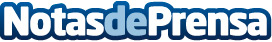 Cambium Networks lanza soluciones Wi-Fi 6E definidas por software que triplican la capacidad de los AP Wi-Fi con soporte de 6 GHzLa nueva solución Wi-Fi 6E con asistente de migración inteligente permite a las empresas ofrecer un Wi-Fi fiable y de alto rendimiento en 2,4 y 5 GHz al tiempo que proporciona una transición suave a 6 GHz con el tiempoDatos de contacto:Cambium NetworksNota de prensa publicada en: https://www.notasdeprensa.es/cambium-networks-lanza-soluciones-wi-fi-6e Categorias: Telecomunicaciones Software http://www.notasdeprensa.es